СОВЕТЫ СПЕЦИАЛИСТАУчитель-логопед Щетинина М.Д                    Артикуляционная гимнастика дома!
           Грамотная, чистая и ритмичная речь ребенка достигается совместными усилиями педагогов и родителей. Такая речь характеризуется правильным произношением звуков.«Правильное произношение звуков обеспечивается хорошей подвижностью и дифференцированной работой органов артикуляционного аппарата. Выработать четкие и согласованные движения артикуляционного аппарата помогает артикуляционная гимнастика»Детям 2-4 лет артикуляционная гимнастика поможет обрести целенаправленность движений языка. Помните, что в этом возрасте вы помогаете малышу достичь правильного звукопроизношения. Детям 5-7 лет и далее артикуляционная гимнастика поможет преодолеть уже сложившиеся нарушения.Наши воспитанники с удовольствием дома вместе с родителями выполняют артикуляционную гимнастику. 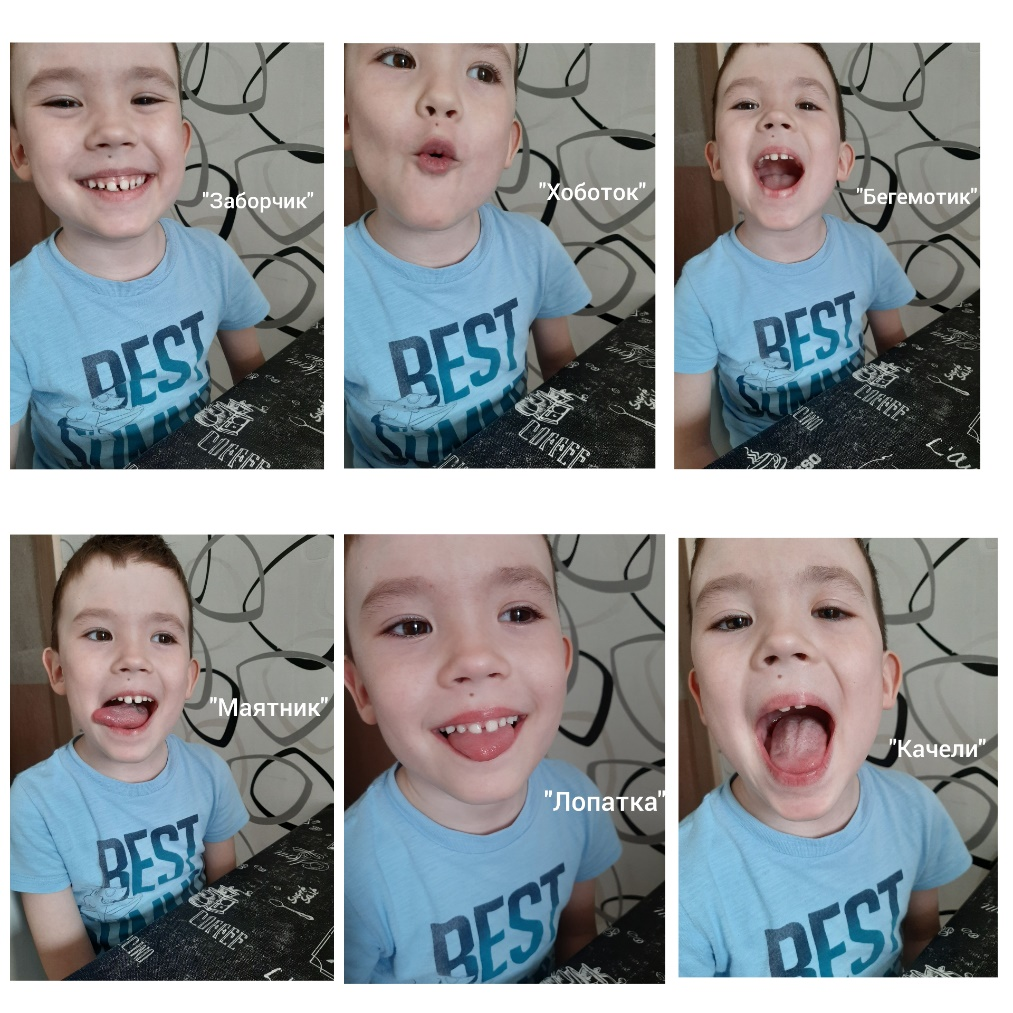 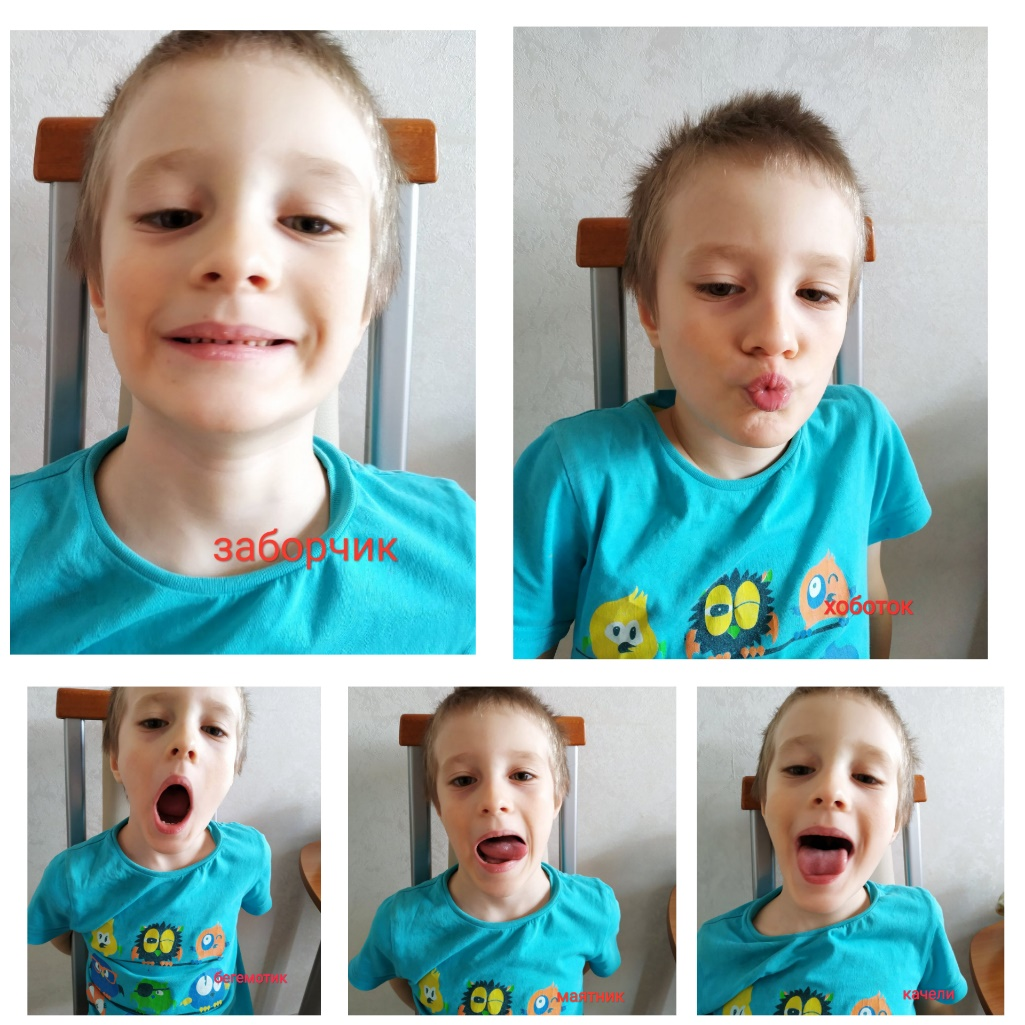 Предлагаем вам выполнить комплекс упражнений.
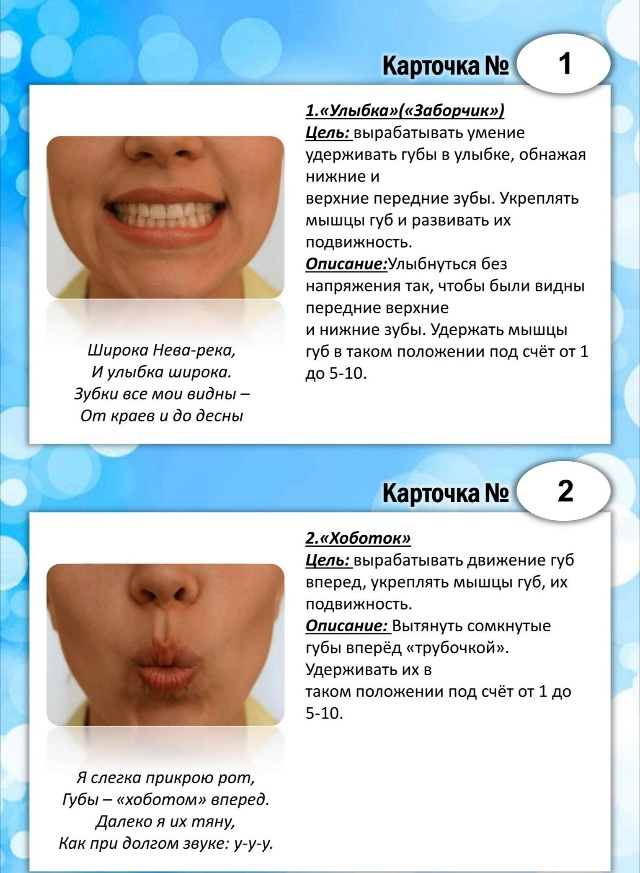 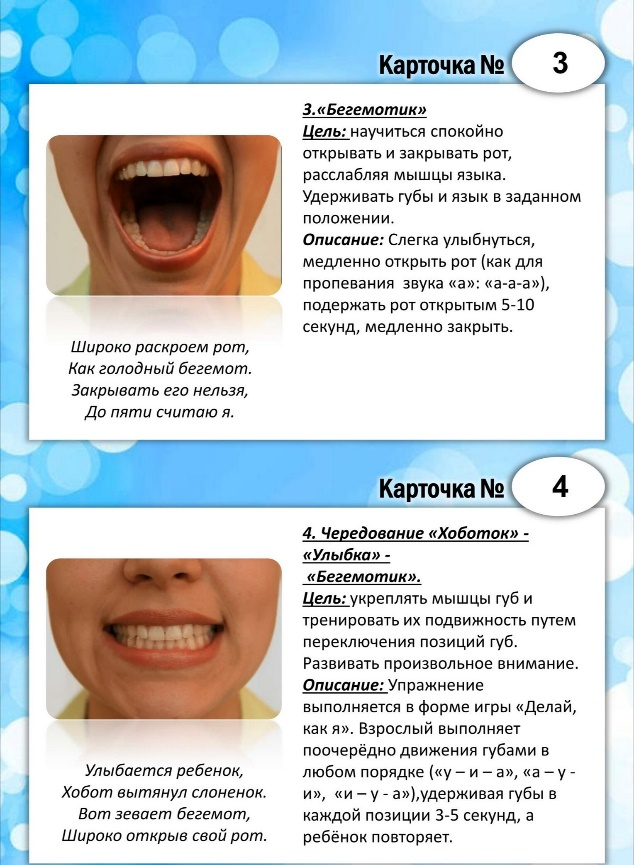 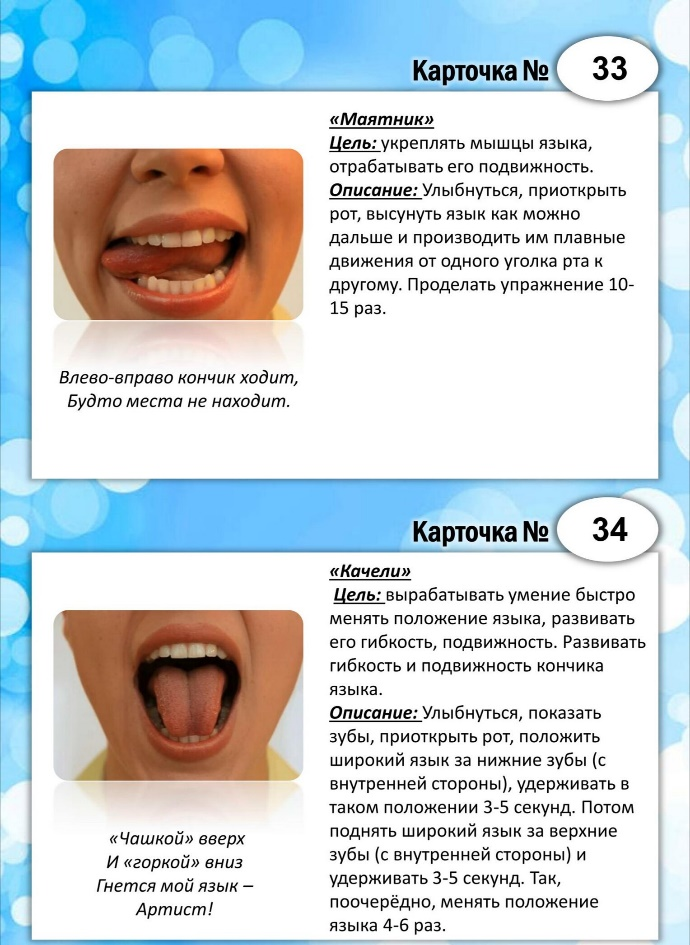 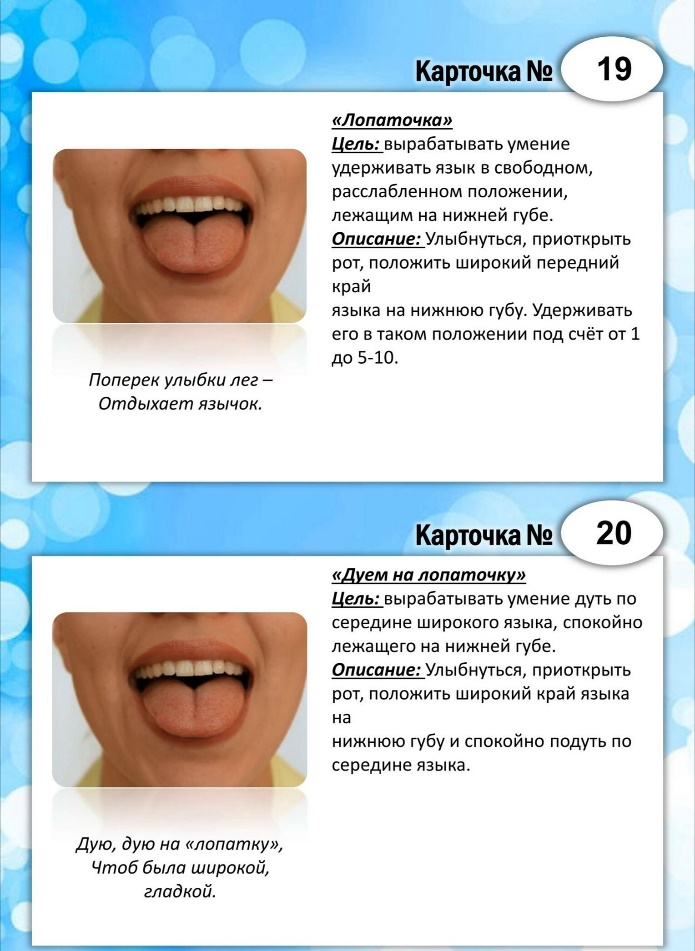 Желаем вам успехов!
